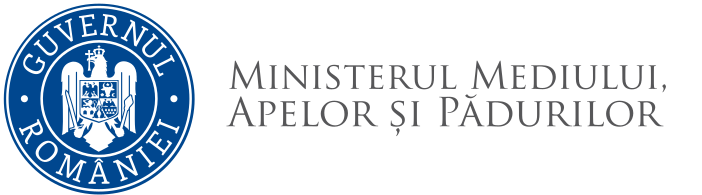 REZULTATULprobei suplimentare de testare a competențelor în domeniul tehnologiei informației – nivel mediu la concursul de recrutare organizat pentru ocuparea funcției publice de execuție vacantă de  consilier, clasa I, grad profesional superior (ID 566750) la Serviciul Controlul Poluării din cadrul Direcției Generale Evaluare Impact, Controlul Poluării și Schimbări Climatice       Având în vedere prevederile procedurii de organizare și desfășurare a probei suplimentare de testare a competențelor în domeniul tehnologiei informației în cadrul concursurilor organizate de către minister, expertul nominalizat prin ordinul ministrului mediului, apelor și pădurilor  nr. 2054/2022 comunică următorul rezultat al probei suplimentare:Candidatul declarat admis va susține proba suplimentară la lb engleză astăzi 07.09.2022, ora 12:00 la sediul Ministerului Mediului, Apelor și Pădurilor din Bld. Libertății nr.12.Afișat astăzi, 07.09.2022 la ora 10:40 la sediul Ministerului Mediului, Apelor și Pădurilor din  Bld. Libertății nr.12.Secretar,Irina StancuNr.crt.Nr dosarFuncțiapentru care candideazăNivel pentru care s-au testat abilitățile și competențele specifice în cadrul probei suplimentareRezultatul probei suplimentare1.DGRUJRP/71930/23.08.2022consilier, clasa I, grad profesional superiorMEDIUADMIS